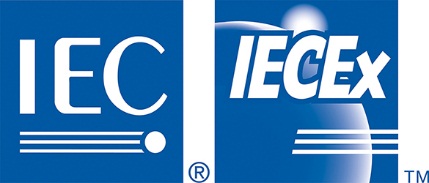 INTERNATIONAL ELECTROTECHNICAL COMMISSION IEC SYSTEM FOR CERTIFICATION TO STANDARDS RELATING TO EQUIPMENT FOR USE IN EXPLOSIVE ATMOSPHERES (IECEx SYSTEM)Title: Report from IECEx WG 2 – Technical Capability Documents To: Members of the IECEx Management Committee, ExMC INTRODUCTIONThis document contains a report from the IECEx Working Group, ExMC WG2 – Technical Capability Documents, following their meeting during May 2019 in Singapore.This report is supplemented by document ExMC/1520/DV – Proposed new Edition of the TCD.These documents will be presented during the September 2019 Dubai ExMC meeting by the Convener Ms Katy Holdredge, where the meeting will be asked to approve the new edition of the TCD for publication.2019 Meeting of ExMC WG02, ‘Technical Capability Documents’Monday 6th May 2019, 1:30 PM – 5:00 PMReport and AgendaOpening by Convenor, Ms Katy HoldredgeThe Convener opened the meeting at 1.30pm welcoming members.Approval of the agendaThe meeting approved the agenda as presentedReview of Membership – See Membership of ExMC WG2.xlsx.New member: Günter Gabriel The Convener welcomed Mr Gabriel as new member and noted apologies from those not attending - Michel Brénon, Otto Walch, Ron Sinclair, Ron Webb, Steve Bentham, Liu Jia and John AllenReview Terms of Reference (Description) - https://www.iecex.com/members-area/working-groups/?WorkingGroup=7&action_doWorkingGroupSearch=Search The meeting then reviewed the terms of reference and agreed to replace the current wording with the following:“Working Group 2 performs the role of a maintenance team revising TCDs as new Standards and new editions of Standards are issued.”Review of report, including actions and recommendations, from last meeting of ExMC WG02 in 2018 - ExMC/1408/R Action 1: IECEx Secretariat to update application form F-003 to reflect latest editions of standards.Agreed to refer this for discussion at the new ExAG meeting.Action 3: IECEx secretariat to consider alternatives to e-mail for sharing assessment documents between secretariat and assessment team and report back to ExMC WG2.Noted that this is covered by way of use of various file transfer tools, eg Dropbox etcRecommendation 4: That ExMC WG04 consider clarifying their documents for how to handle poor, late or no completion of TCD in advance of assessments.The meeting considered this aspect and noted that non or incomplete TCDs may warrant a Non Conformance being raised at the time of the assessment.  Recommendation 5: That ExMC WG04 consider the appropriate document for the incorporating the requirements in Clause 6.2.3 of IECEx OD 024 for ExTLs and ATFs.In noting that the reference to OD 024 Cl 6.2.3 related to edition 2.0 concerning power supply requirements and noted the change to the current edition 3.0 of OD 024.  The meeting concluded that this recommendation has been superseded by the introduction of Edition 3.0 of OD 024 and no further action is required.Actions for ExMC WG02Maintenance for new editions of standards as well as new standards:None outstandingThe meeting agreed with the Convener that there is no need for work on the TCD concerning new editions of standardsExMC Decision 2018/33 - The Meeting considered a proposal from AU, as circulated as ExMC/1406/CD, noted that the 2018 ExTAG meeting discussed and recommended that the matter be referred this to ExMC WG1 – the ExMC meeting supported this.   The ExMC Meeting also agreed that ExMC WG2 be asked to review TCDs with continued input from MT 60079-28 and IEC TC 31 WG40 sought.See 31_1436e_DC.pdf and 31_1446e_INF.pdf.Request from Australian mirror committee - Assessment of an ExCB/ExTL’s ability to understand the relevance of IEC 60079-0 Clause 6.6.4 Lasers, luminaires, and other non-divergent continuous wave optical sources.The Convener gave the background to this item and the ExMC request put forward to this WG and the recent following input from Jim Munro for inclusion in IEC 60079-0 of the TCD. “Understanding of the application of Clause 6.6.4 Laser, Luminaires and other non-divergent continuous wave optical sources and the scope of IEC 60079-28 sufficiently to know if application of IEC 60079-28 is applicable”The meeting Agreed to include the above text in a draft Edition 6.1 of the TCDConsider revision to formatting of sections for competence to be consistent, e.g., all questions or all topics – CARRYOVER FROM 2018The meeting considered this proposal and noted that while there are different approaches, some as questions others as statement did feel that this is appropriate and agreed to leave the document as is.Other BusinessProposed change to minimum required test equipment for IEC 60079-29-1 to remove asterisks for:Air Velocity (Clause 5.4.9) andVibration (Clause 5.4.12)The meeting discussed the above proposals and agreed to remove the asterisk as proposed but for Clause 5.4.9 a clarification that subcontracting is only allowed to be to an ExTL.Minimum equipment options for ‘d’ protection methodNew possible ‘da’ only option: add an asterisk (*) to Clauses 4.2 and 15.4.4 of TCDHow to reduce confusion, e.g., ‘da’ may not imply coverage for ‘db’ and ‘dc’The meeting discussed this in depth and concluded that this is a matter of scope of acceptance and no need for any changes to be made to the TCD, noting that the Assessment team would prepare a report detailing the scope and what was assessed and then the voting report be voted on by the ExMC.Consider moving information in Clauses 1 and 2 into an OD or Guideline for ExTLs to prepare the TCD for initial assessments, reassessments & scope expansions – CARRYOVER FROM 2018The meeting discussed this issue noting that the TCD had grown over time and that it was felt that retaining this information in the TCD was helpful for the assessment.  Therefore the meeting concluded that there was no support to separate these sections at this time.Update on status of IECEE work on the verification of temperature / humidity (test) chambersThe convener provided the meeting with an update of the IECEE work and the preparation of a Draft OD concerning calibration of chambers which is being used on a 3 month trial basis prior publication.  The Convener presented the IECEE Draft OD noting the various referenced standards and suggested that IECEx await the conclusion of the IECEE trial.  Jim Munro raised that there maybe an alternative to the 9 point measurement by using a sensor adjacent to the object.Next meeting of ExMC WG02At this point in time the members did not see a need for a meeting until the Annual 2020 meeting of the ExMC unless matters arise in the meantime.Close of meetingThe Convener closed the meeting at 3.35pm thanking members for their time and inputVisiting address:IECEx Secretariat Level 33 Australia Square
264 George Street
Sydney NSW 2000
AustraliaContact Details:Tel:  +61 2 4628 4690Fax: +61 2 4627 5285E-mail: info@iecex.comhttp://www.iecex.com5.4.9Air velocity *Air velocity *Availability and adequacy of equipmentMaintenance and calibrationCapable of being performed correctlyCommentsThis test can be subcontracted to an IECEx Testing Laboratory5.4.12Vibration *Vibration *Availability and adequacy of equipmentMaintenance and calibrationCapable of being performed correctlyCommentsIt is possible for an ExTL to outsource the vibration testing, although they do normally need to be present during the test to apply the gas to check performance. 